SA AA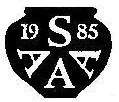 St. Augustine Archaeological Association P.O. Box 1301, St. Augustine, 32085   https:/www.staugarch.org Eugene Lyon Education FundApplication: 2024 Project Awards  The St. Augustine Archaeological Association (SAAA) is making available up to $500 to provide support for scholarly activity across all disciplines of archaeology, anthropology and history relating to St. Augustine or Northeast Florida. Applications will be accepted from students - or anyone involved in such research. These funds can be used to cover costs associated with research, archaeological fieldwork or travel, and other expenses connected with presentations at professional meetings.  The entire amount may be given to a single individual or divided among applicants at the discretion of the SAAA Eugene Lyon Educational Award Committee. The extended application deadline is April 1, 2024 (extended from February 1st).Use the attached form when applying for funding: Part A. Basic information - and your project proposal summary that may also be attached on 1-2 separate sheets.Part B.. Budget - please be as clear and detailed as possible concerning costs of the proposed project.  Part C.. Reference - from faculty member, employer or community contact familiar with the proposed project; please return this completed reference with your application.Recipients of Project Awards will be expected to supply a copy of paper or poster related to the funded project – and may be invited to give a presentation at a future meeting of the SAAA. Please submit a copy (.pdf or .docx) of the funding proposal to: staugarch@gmail.com <Titled as follows: Last Name_Project Title.pdf (example: Roberts_St Augustine Research.pdf)>Eugene Lyon Education Fund Application - SAAA - P.O.Box 1301, St Augustine, Fla 32085  Part A. To be completed by applicantApplication Deadline is April 1, 2024   Summary Statement:Provide a summary of the topic of the paper/presentation, and the significance of the work to the field of knowledge in general. You may also type the Summary Statement on separate sheets, if more space is required.Eugene Lyon Education Fund Application - SAAA - P.O.Box 1301, St Augustine, Fla 32085  Part B. Budget - to be completed by applicant: Name:_________________________________________________________Project Title:__________________________________________________________TOTAL FUNDS REQUESTED: $_______________ Eugene Lyon Education Fund Application - SAAA - P.O.Box 1301, St Augustine, Fla 32085  Part B. Reference - To be completed by project-associated personName: Name: Name: Email Address:Email Address:Email Address:Address (including street address, city, state, and zip code):Address (including street address, city, state, and zip code):Address (including street address, city, state, and zip code):Telephone Number: Telephone Number: Telephone Number: Major/Degree:Year: Fr  So  Jr  Sr   Graduate Year: Fr  So  Jr  Sr   Graduate Expected Graduation Date (Optional): Expected Graduation Date (Optional): Expected Graduation Date (Optional): Project Title: Project Title: Project Title: Duration of Project: From:                       To: Duration of Project: From:                       To: Date:Total Funding Requested: Total Funding Requested: Expenses:    Itemize your expenses, including equipment, supplies, computer services, library or laboratory fees, copy costs, other necessary research expenses, etc.  Expenses:    Itemize your expenses, including equipment, supplies, computer services, library or laboratory fees, copy costs, other necessary research expenses, etc.  Expense Items:               (We will require receipts for all expenses paid for by our Fund)Estimated CostExample: Student Conference Registration$125.00Name: Name: Email: Email: Your Relationship to the Project: Telephone Number: Date:Please comment on the merit of the proposed project and the applicant’s ability to successfully carry it out: (Use separate sheet if preferred)Please comment on the merit of the proposed project and the applicant’s ability to successfully carry it out: (Use separate sheet if preferred)Please comment on the merit of the proposed project and the applicant’s ability to successfully carry it out: (Use separate sheet if preferred)Please comment on the merit of the proposed project and the applicant’s ability to successfully carry it out: (Use separate sheet if preferred)